Редовни докторантиСрок: Зап. № 546/07.03.2018 г. Считано от 01.03.2018 до 01.03.2021; Удължава с 1 г. Зап. № 354/17.02.2021 г. Считано от 01.03.2021 до 01.03.2022Форма:  редовнаДокторска програма: Ветеринарно-санитарна експертизаСекция:  "Хигиена, технология и контрол на хранителните продукти от животински произход“Финансиране: по години2018 г. – 5960.00 лв.2019 г. – 5960.00 лв.2020 г. - 5960.00 лв. + 1040.00 лв. (допълнителни средства)Общо – 18 920 лв.Преходен остатък: 9 976,15 лв.Часове в занятия: 64 учебни часаУчастие в университетски проекти: брой, годинаНационални проекти: Н004/20.09.2019- „Оценка на риска от миризма на нерез при месо от некастрирани мъжки прасета и модели за използване на месото в месопреработката в България“.Международни проекти:1) Участие в Гранд №773830 – „Едно здраве“ (One Health EJP) – H2020-SFS-2016- 2017/H2020-SFS-2017-1, по научна програма Хоризонт 2020 на Европейския съюз (ЕС); участие в 3 научни проекта, като част от гранда:a. Monitoring the gut microbiota and immune response to predict, prevent and control zoonoses in humans and livestock in order to minimize the use of antimicrobials. (MoMIR- PPC) JRP10 - MoMIR-PPC - FBZ3b. Biosecurity practices for pig farming across Europe - BIOPIGEE Biosecurity practices for pig farming across Europe, (JRP), FBZ 2.2 “Benchmarking biosecurity practices for pig farming across Europe using national surveillance data and management standards for identifying best practice to prevent biological hazards, particularly Salmonella and hepatitis E virus, from entering the food supply chain.” c. Identification of emerging Brucella species: new threats for human and animals (IDEMBRU). Identification of emerging Brucella species: new threats for human and animals (IDEMBRU) Emerging Threats domain list; ET 2.1; JRPКонференции в България:International Scientific Conference "Tradition and Modernity in Veterinary Medicine" – Milanov, M.V. Growth properties of Listeria monocytogenes and predictive microbiology for Shelf life evaluation of traditional Bulgarian dry fermented meat productsSecond International Conference “Veterinary Medicine in Service of People” – Milanov, M.V & Stoyanchev, T. T. Growth of Listeria monocytogenes in fresh sliced sausages – a challenge study on a predictive modelКонференции в чужбина:Срок: Зап. № 962/18.04.2018 г Считано от 13.04.2018 до 13.04.2021Форма – редовнаДокторска програма: Патология на животнитеКатедра – «Вътрешни незаразни болести“ Финансиране: 2018 г. – 5960.00 лв.2019 г. – 5960.00 лв.2020 г. -5960.00 лв. + 1040.00 лв. (допълнителни средства)Общо – 18 920 лв.Преходен остатък: 10 055,22Часове в занятия: 42 часа практически занятия със студентите от V курс през зимният семестър по дисциплината „Биология и болести по дивеча“Участие в университетски проекти: НП №5-2016 Ръководител проект: Проф. Йордан Николов „Проучвания върху разпространението на афлатоксини във фуражни изхранвани в промишленото птицевъдство и протичането на спонтанна афлатоксикоза“ Срок на изпълнение 2 годиниНП №5-2019 Ръководител проект: Проф. Иван Динев „Сравнителни патоморфологични проучвания върху проблемни състояния свързани с локомоторни нарушения при комерсиални пилета бройлери“ Срок на изпълнение 2 годиниНП  2021 Ръководител проект: Доц. Надя Бозакова „Възможности за подобряване благополучието на агнета чрез имуномодулатор и хепатопротектор като хранителни добавки“ Срок на изпълнение 2 годиниКонференции в България:S. Nikolov, 2015. Gouldian Finches. Airsac Mite Infection & Baldness. Anniversary Scientific Conference “20 Years of Thrace University”, Stara Zagora 19-20 May 2015. Suppl. 1, 16Slavko Nikolov, 2016. Disturbances in the reproductive process and method of artificial insemination in the tragopans. International Scientific Conference “Tradition and modernity in veterinary medicine” 01-03.04.2016 Sofia, Bulgaria. Suppl. 1, 67-68Slavko Nikolov, Barash Murad and Ilia Tsachev, 2017. Wild and synantropic birds – potential reservoirs of influenza in Bulgaria. International Scientific Conference “Tradition and modernity in veterinary medicine” 21-23.04.2017 Sofia, Bulgaria. Suppl. 1, 62-63Barash Murad and Slavko Nikolov, 2017. Syngamosis in poultry birds (Syngamosis avium). International Scientific Conference “Tradition and modernity in veterinary medicine” 21-23.04.2017 Sofia, Bulgaria. Suppl. 1, 54-55Славко Николов, 2017. Диви и синантропни видове птици – възможни резервоари и вектори на вируса на инфлуенца А по птиците. Конференция „Актуални проблеми свързани с високопатогенната инфлуенца по птиците H5N8” 06.06.2017 Център за оценка на риска по хранителната верига, София.  Murad, B., P. Vassileva, B. Derventlieva & S. Nikolov, 2017. Garden valerian (Valeriana officinalis) – from sedative drug to a pheromone. In: Proceedings of the International Scientific Conference “Veterinary Medicine in Service of People”, 6-7 October 2017, Stara Zagora, BulgariaNikolov, S. & B. Murad, 2017. Diamond doves – aggressive behaviour during egg incubation - BEST PAPER AWARD. In: Proceedings of the International Scientific Conference “Veterinary Medicine in Service of People”, 6-7 October 2017, Stara Zagora, BulgariaSlavko Nikolov and Barash Murad, 2018. Masculinization in decorative padovana breed chicken- BEST PAPER AWARD. International Scientific Conference “Tradition and modernity in veterinary medicine” 20-22.04.2018 Sofia, Bulgaria. Suppl. 1, 37-38Национална ветеринарна конференция Vet Fest 2019 на Роял Канин България на 23-24.03.2019 г. На тема: Заболявания на долния уринарен тракт при кучета и котки – Thierry FranceyBarash Murad, Stanislava Yankova, Viktoria Tsankova and Slavko Nikolov, 2019. Some of the most common zoonoses in veterinary practice. International Scientific Conference “Tradition and modernity in veterinary medicine” 12-14.04.2019 Sofia, Bulgaria. Suppl. 1, 76-78Barash Murad, Stanislava Yankova and Slavko Nikolov, 2019. Human medications poisonous to pets. International Scientific Conference “Tradition and modernity in veterinary medicine” 12-14.04.2019 Sofia, Bulgaria. Suppl. 1, 75-76Конференции в чужбина:Slavko Nikolov and Barash Murad, 2017. Influenza in Waterfowl. 19th International Veterinary Medicine Students Scientific Research Congress, 02-04 May 2017 Istanbul, Turkey. Suppl. 1, 283-284Barash Murad, Plamena Vasileva, Stanislava Yankova, Slavko Nikolov, Anton Tonev and Petar Iliev, 2018. A case in a labrador retriever dog with a bite wound, leishmaniasis and dirofilariasis. 20th International Veterinary Medicine Students Scientific Research Congress, 03-05 May 2018 Istanbul, Turkey. Suppl. 1, 186-187Dinev, I., D. Kanakov, S. Denev, I. Kalkanov, S. Nikolov & N. Blagoev 2019 Comparative Pathomorphological Studies on Health Problems Associated with Locomotor Disorders in Commercial Broiler Chickens – XXI WVPAC, Bangkok, Thailand 437-438Статии в научни списания в пълен текст, публикувани в реферирани и индексирани световноизвестни бази данни с научна информация (Scopus и/или Web of Science).Ivan Dinev, Dian Kanakov, Ismet Kalkanov, Slavko Nikolov and Stefan Denev, 2019. "Comparative Pathomorphologic Studies on the Incidence of Fractures Associated with Leg Skeletal Pathology in Commercial Broiler Chickens," Avian Diseases 63(4), 641-650, 2019, (IF-1.306; SJR-0.583), ISSN: 0005-2086. Web of Science, Scopus. Slavko Nikolov and Dian Kanakov. 2020, “Influencing factors leading to damaging behavior - feather pecking and cannibalism in game birds”, Trakia Journal of Science, Vol. 18, № 4, pp 377-387. 1312-1723 - ISSN TJS (print), 1313-3551 - ISSN TJS (online) Web of Science (2008- ) NRS-№2852. S. Nikolov, M. H. Marinova, B. Murad & I. Tsachev, 2020. A review of wild and synantropic birds recorded as reservoirs of avian influenza viruses in Bulgaria. Bulgarian Journal of Veterinary Medicine, 23, No 3, 271-284. ISSN 1311-1477 (SJR-0.164, 2019), Web of Science (1998- ), Scopus (2011- ) NRS-ID № 522.S. Nikolov & D. Kanakov. “Types and clinical presentation of damaging behaviour  feather pecking and cannibalism in birds”, Bulgarian Journal of Veterinary Medicine, 2020, Online first ISSN 1311-1477 (print); ISSN 1313-3543 (online) (SJR-0.164, 2019), Web of Science (1998- ), Scopus (2011- ) NRS-ID № 522. S. Nikolov & D. Kanakov. “Blood plasma biochemical parameters of captive Black-necked pheasant (Phasianus colchicus), Gray partridge (Perdix perdix) and Chukar partridge (Alectoris chukar) of both sexes in Bulgaria” Trakia Journal of Science, 1312-1723 - ISSN TJS (print), 1313-3551 - ISSN TJS (online) Web of Science (2008- ) NRS-№2852. Статии в научни списания и сборници от конгреси и конференции в пълен текст, публикувани в нереферирани списания с научно рецензиране или публикувани в редактирани колективни томове.Славко Николов, 2017. Предизвикателства и трудности при размножаването на трагопаните. Ветеринарна практика, брой 4, стр. 33-36.Nikolov, S. & B. Murad, 2017. Diamond doves – aggressive behaviour during egg incubation. Bulgarian Journal of Veterinary Medicine, 20, Suppl. 1, 117–122.S. Nikolov & D. Kanakov. “Blood plasma biochemical parameters of captive Black-necked pheasant (Phasianus colchicus), Gray partridge (Perdix perdix) and Chukar partridge (Alectoris chukar) of both sexes in Bulgaria” Current Trends in Clinical & Medical Sciences Vol. 2, № 3, ISSN: 2689-4246. Статии в сборници от конгреси и конференции в непълен текст, публикувани в нереферирани списания с научно рецензиране или публикувани в редактирани колективни томове. Murad, B., P. Vassileva, B. Derventlieva & S. Nikolov, 2017. Garden valerian (Valeriana officinalis) – from sedative drug to a pheromone. In: Proceedings of the International Scientific Conference “Veterinary Medicine in Service of People”, 6-7 October 2017, Stara Zagora, Bulgaria.Ivan Dinev, Dian Kanakov, Stefan Denev, Ismet Kalkanov, Slavko Nikolov, Nikola Blagoev. 2019. Comparative Pathomorphological Studies on Health Problems Associated with Locomotor Disorders in Commercial Broiler Chickens. XXI World Veterinary Poultry Association Congress 16-20 September, Bangkok, Thailand.Научни семинари:Certificate of attendance - Royal Canin Dermatological seminar, 24 November 2016, Stara ZagoraCertificate of attendance - WSAVA CE Seminar on Gastroenterology (with a feline focus) Stara Zagora, 04.11.2017Certificate of attendance - WSAVA CE Seminar on Exotic Animals Stara Zagora, 06.10.2018Certificate of attending - International Biomedical Congress 2018 November 16-18, Sofia Techno Park 3-rd BAVD Congress 05-06 April 2019, Veliko Tarnovo, Bulgaria СЕРТИФИКАТ № 010/17.05.2019 г. Обучителен семинар на Докторантски център на Педагогически факултет, свързан с методологичната подготовка на дисертационно научно изследване, 13-17.05.2019 год. Семинар “Комуникация и наука в мрежовото общество” 10 юни 2019, Стара Загора Certificate of attendance - 1st Veterinary Parasitology Forum 2019, 13.07.2019 Sofia, Bulgaria / Iви практичен паразитологичен форум „Как да се справим в профилактиката и борбата с актуалните паразитози в България? “ 13.07.2019, СофияFinal Congress and Working group meeting - COST Action № 15134 “ Synergy for preventing damaging behaviour in group housed pigs and chickens”, 10-11 December 2019, FIAP ParisOnline seminar „Behavioural analysis and ethograms course Friday 19th February 2021“ Marie Haskell, Animal and Veterinary Sciences, SRUC (Scotland’s Rural College)Online seminar “Observing behavior – Test Observer program Friday 26th February 2021” Marianne Farish, Animal and Veterinary Sciences, SRUC (Scotland’s Rural College)Курсове по докторантурата:Свидетелство за езикова квалификация. Завърши петмесечен интензивен курс по английски език ниво „В1“ според Общата европейска езикова рамка със среден успех ОТЛИЧЕН 6.00 по система NEW HEADWAY - Intermediate (17.09.2018 – 26.02.2019 год.)Удостоверение за професионална квалификация. Завърши на 10 май 2019 г. еднодневен курс за допълнително обучение по „Защита и хуманно отношение към опитни животни, използвани за научни или образователни цели“ среден успех от курса на обучение ОТЛИЧЕН 6.00 (10.05.2019 год.) Удостоверение за професионална квалификация. Завърши на 12 юли 2019 г. деветдневен курс за допълнително обучение по „Статистически софтуер за обработка на данни основни методи“ среден успех от курса на обучение ОТЛИЧЕН 6.00 (26.06.2019 - 12.07.2019 год.) Удостоверение № 0158/4.12.2019 за успешно завършен курс по „Компютърна грамотност, операционни системи, офис приложения“. Продължителност 60 часа, Учебен център „Интелекта“, гр. Стара ЗагораУспешно положен изпит по специалността „Патология на животните“ (докторантски минимум) Отличен 5:84 (18.03.2021)Номинации и отличия:Грамота за отличен успех (5.79) през учебната 2013-2014 година по случай 8-ми декември – празник на българските студенти, 14.12.2014 г. Стара ЗагораГрамота за отличен успех (5.58) през учебната 2014-2015 година по случай 14-ти декември – празник на ветеринарномедицинския специалист, 14.12.2015 г. Стара ЗагораГрамота за отличен успех през учебната 2015-2016 година по случай 8-ми декември – Ден на българските студенти, 14.12.2016 г. Стара ЗагораКонкурс „Студентско научно творчество“ Сертификат за принос в научноизследователската дейност, 08.12.2015 г. Стара ЗагораVeterinary Clinical Education Programme – Istanbul University Faculty of Veterinary Medicine & Trakia University Faculty of Veterinary Medicine - 13-24 July 2016Грамота за принос в научноизследователската дейност, 08.12.2016 г. Стара ЗагораГрамота за отлично представяне на Ветеринарномедицински факултет пред средношколници във връзка с кандидатстуденската кампания на Тракийски университет за предстоящата 2017-2018 учебна година, 07.03.2017 г. Стара ЗагораГрамота за отлично представяне на Ветеринарномедицински факултет към Тракийски университет на агроизложение „БАТА Агро“ 16-19.05.2017 гр. Стара ЗагораГрамота за принос в научноизследователската дейност, 08.12.2017 г. Стара ЗагораНоминация „Приз студент на годината“ в категория: Аграрни научки и Ветеринарна медицина за 2016 год.  Избран за носител на именната стипендия „Акад. Дончо Костов“ на фондация „Еврика“ за 2017 год. / 02.11.17 г. СофияПолучил „Приз студент на годината“ в категория: Аграрни науки и Ветеринарна медицина за 2017 год. / 19.12.17 г. СофияНоминация „Приз докторант на годината“ за 2019 год. / 16.12.19 г. СофияСрок: Зап. № 961/18.04.2018 г Считано от 13.04.2018 до 13.04.2021/13.06.2021Форма – редовнаДокторска програма: Зоохигиена и организация на ветеринарното обслужване Секция – «Ветеринарно законодателство и мениджмънт“Финансиране: 2018 г. -5960,00лв2019 г. -5960,00лв2020 г. -5960,00лв2020 г. -1040,00лв доп.средстваОБЩО: 18 920 лв.Преходен остатък: 9 228,73 лвЧасове в занятия: 661ч.Участие в университетски проекти: брой, годинаПроект № 02/2020 ВМФ на тема: Основни причини за смъртност сред уязвими видове птици- инциденти с отравяния.Национални проекти: нямаМеждународни проекти: нямаКонференции в България:„Нуждаят ли се студентите по ветеринарна медицина от умения за работа с диви животни“ за участие  в 11-та НАУЧНА КОНФЕРЕНЦИЯ НА Българския контактен център на EFSA към Център за оценка на риска по хранителната верига  „Науката – от възможност към действие“. Постерно представянеУчастие в международна конференция „ ONLINE МЕДИАЦИЯ“ на 15.11.2018г. в София.„Доброволчество – средство за придобиване на умения и знания сред студенти по ветеринарна медицина за участие в международната научна конференция  „Ветеринарната медицина в полза на хората”, която се проведе на 18 и 19 октомври 2019г. с презентация. Стара Загора„Пестицидните агенти като причинители на отравяния сред дивите животни“ за участие  в „12-та НАУЧНА КОНФЕРЕНЦИЯ на Българския контактен център на EFSA „Климатичните промени – глобална заплаха за хранителната верига “, която се проведе на 25 октомври 2019 г. в гр. София„Пестицидните агенти като причинители на отравяния сред пациентите на Спасителен център на Зелени Балкани“ участие в работна среща „Преодоляване на ключови проблеми при опазването и спасяването на бедстващи диви животни – съвместни дейности между институции, представители на местна власт, заинтересовани страни, НПО 22-23.10.2019 Стара Загора,Учатие в работната среща за разработване на Национална стратегия за проблема с отровите в България -26-27.11.2019 София,INTERNATIONAL SCIENTIFIC CONFERENCE ON RESTORATION OF CONSERVATION-RELIANT SPECIES AND HABITATS. Sofia University St. Kliment Ohridski Faculty of Biology.  REINTRODUCTION OF THE SAKER FALCON (FALCO CHERRUG) IN BULGARIA – RESULTS FROM THE ONGOING SECOND ESTABLISHMENT PHASE 2015-2020  6th NOVEMBER 2020 –участие с презентация.Участие в семинар „Опазване на видовете и местообитанията чрез устойчиво селско стопанство на 11.03.2021 в гр. Пловдив с презентация.Конференции в чужбина:Участие  в „XX SYMPOSIUM OF EPIZOOTIOLOGIST AND EPIDEMIOLOGIST“ организиран от Section of zoonoses of the Serbian Veterinary Society и Scientific Veterinary Institute Novi Sad в Сърбия през 18-20 април 2018 г.International Workshop on Vultures and Veterinary Drugs” организиран на 19ти-20ти февруари 2019 в Дадя, Гърция  в рамките на Life Project: RE-Vultures (LIFE14NAT/NL/000901) участие с презентация на тема “Veterinary Medicinal Products Toxicity Control”.„Управление на огнища на птичи грип в България - предизвикателства и възможности“ за участие  в „XXI SYMPOSIUM OF EPIZOOTIOLOGIST AND EPIDEMIOLOGIST“ организиран от Section of zoonoses of the Serbian Veterinary Society и Scientific Veterinary Institute Novi Sad в Сърбия през 8-10 април 2019 г. Участие с презентация.Участие в Workshop on Forensic Wildlife Toxicology , Bucharest, 18-19 of November, organized under the COST Action (CA16224)  European Raptor Biomonitoring Scheme Участие в Conference ‘Dead or Alive – Towards a sustainable wildlife trade One World – One Health recommendations’ on 3 & 4 December 2019. БрюкселСрок: Зап. № 590/08.03.2019 г. Считано от 01.03.2019 г. до 01.03.2022 г. Форма – редовнаДокторска програма: Физиология на животнитеСекция – «Физиология на животните“Финансиране: 2019 г. – 5 960 лв2020 г. – 5 960 лв2020 г. -1040,00 лв доп.средстваОБЩО: 12 960 лв Преходен остатък:– 3415,90 лв.Часове в занятия: 12 часа седмичноУчастие в университетски проекти: брой, годинаНаучен проект с вх. № 13/20 „In vitro изследване на модулиращото действие на докозахексаеновата и палмитиновата киселина върху генната експресия на ключови фактори, свързани с адипогенната диференциация “, ръководител проф. Иван Пенчев Георгиев. Научен проект с вх. №14/20 „Експериментално проучване върху регенеративния ефект на мезенхимни стволови клетки (MSCs) от подкожна мастна тъкан (ADSCs) при увреждане на повърхностния свивач при коне“, ръководител доц. Галина Петкова Симеонова.Конференции в България:1. Участие в  XXIX Международна конференция на съюз на учените Стара Загора 06 - 07.06.2019 г. с постер на тема: Combined EPA-DHA treatment influences the transcriptional pattern in rabbit obese subcutaneous ADSCS in vitro, Natalia GRIGOROVA, Zhenya IVANOVA, Valeria PETROVA and Ekaterina VACHKOVA2. Участие в Second International Scientific Conference “Veterinary Medicine in Service of People” 18-19.10.2019 г. Стара Загора с постер на тема: Vertification of reference genes for relative qRT – PCR assay in rabbit subcutaneous ADSCs, Zh. Ivanova , N. Grigorova , V. Petrova , E. VachkovaКонференции в чужбина:Petrova, V. Yonkova, P., Simeonova, G., Vachkova, E. Improvement of adipogenic protocol for equine subcutaneous ADSCs in vitro. In Proceedings of the 3rd CellFit Workshop, 3D3C: Towards a new vista of in-vitro 3-dimensional organization and cell to cell communication. March 3-6, 2020, The Hebrew University, Mt. Scopus, Jerusalem, Israel.Срок: Зап. № 900/02.04.2019 г. Считано от 01.04.2019 г. до 01.04.2022 г.Форма на обучение– редовнаДокторска програма: Ветеринарна микробиологияСекция – «Ветеринарна микробиология“Финансиране: 2019 г. – 5 960 лв2020 г. – 5 960 лв2020 г. -1040,00лв доп.средстваОБЩО: 12 960 лв.Преходен остатък: – 5 796,09 лвЧасове в занятия: 8 часа седмичноУчастие в университетски проекти: брой, годинаНаучен проект с вх. №15/12.02.2020 г. “Проучване на видовия състав, чувствителността към антимикробни средства и антимикробната резистентност при бактерийни щамове, изолирани от говеда с клиничен и субклиничен мастит”;Научен проект с вх. № 4/2020 г. “Етиологични и патоморфологични изследвания в случаи на гастроинтестинални заболявания при ярета и агнета”.Национални проекти:Международни проекти:Конференции в България: Международна научна конференци “Tradition And Modernity In Veterinary Medicine”, проведена на 24-26.04.2020, Yundola, BulgariaКонференции в чужбина:Публикации: Публикация в научно списание – Stefanova. R. 2021. Prevalence of poultry Escherichia coli isolates producing extended-spectrum beta-lactamases and their public health importance. Bulgarian Journal of Veterinary Medicine. ONLINE FIRST, ISSN 1311-1477; DOI: 10.15547/bjvm.2400, SJR 2020 - 0.164, Impact Factor – 0.28Срок Зап. № 901/02.04.2019г.  Считано от 01.04.2019 до 01.04.2022 Прекъсва за 1 година, поради майчинство Зап. № 2637/01.10.2019 Считано от 11.09.2019 до 11.09.2020 Форма – редовнаДокторска програма: Епизоотология, инфекциозни болести и профилактика на заразните заболявания по животнитеСекция – «Епидемиология, инфекциозни болести и превантивна медицина“Финансиране: по години 2019 г. – 5 960 лв2020 г. – 5 960 лв2020 г. -1040,00лв доп.средстваОБЩО: 12 960 лв.Преходен остатък: 5960 лв Часове в занятия: 8 часа седмичноУчастие в университетски проекти: “РЕТРОСПЕКТИВНИ И КОЛИЧЕСТВЕНИ ПРОУЧВАНИЯ НА СПОНТАННИ МАМАРНИ НЕОПЛАЗИИ ПРИ КОТКАТА” Ръководител: доц. д-р Радостин Стефанов Симеонов Продължителност на проекта: три години Срок: Зап.№ 634/04.03.2020г. считано от 01.03.2020 до 01.03.2023 г.Форма – редовнаДокторска програма: Фармакология Секция – «Фармакология“ Финансиране: 2020 г. – 5 960 лв2020 г. -1040,00лв доп.средстваОБЩО: 7 000 лв.Преходен остатък: 2287,81 лв. Часове в занятия: 453 часа практически упражнения по дисциплината "Фармакология и фармация", със студенти от трети курс специалност "Ветеринарна медицина"Участие в университетски проекти: нямаНационални проекти: Национална Научна Програма „Репродуктивните Биотехнологии В Животновъдството В България“ – Репробиотех, финансирана от Мон.; 2020гМеждународни проекти: нямаКонференции в България: Юбилейна научна конференция с международно участие, 25 години Тракийски университет, 15.05.2020 г., Стара Загора, с доклад на научна разработка със заглавие „In vitro investigation of the effect of tetracycline antibiotics on Trueperella pyogenes“Конференции в чужбина: нямаСрок: Зап. № 348/17.02. 2021 г. Считано от 01.03.2021 до 01.03.2024 г Форма – редовнаДокторска програма: Генетика Секция – «Генетика“Финансиране: 2021 г. – 7000 лв.Преходен остатък:Часове в занятия:Участие в университетски проекти: Национални проекти:Международни проекти:Конференции в България:Конференции в чужбина:Срок: Зап. № 349/17.02. 2021 г. Считано от 01.03.2021 до 01.03.2024 г Форма – редовнаДокторска програма: Зоохигиена и организация на ветеринарното обслужванеСекция – „Вет. законодателство и мениджмънт“Финансиране: 2021 г. – 7000 лв.Преходен остатък:Часове в занятия:Участие в университетски проекти: брой, годинаНационални проекти:Международни проекти:Конференции в България:Конференции в чужбина:Срок: Зап. № 350/17.02. 2021 г. Считано от 01.03.2021 до 01.03.2024 г Форма – редовнаДокторска програма: Ветеринарно-санитарна експертизаСекция – «Хигиена, технология и контрол на хранителните продукти от животински произход“Финансиране: 2021 г. - 7000 лв.Преходен остатък: ----Часове в занятия: ----Участие в университетски проекти: ----Национални проекти: ----Международни проекти: ----Конференции в България: ----Конференции в чужбина: ----Срок: Зап. № 352/17.02.2021 г. Считано от 01.03.2021 до 01.03.2024 г. Форма: редовнаДокторска програма: Акушерство и гинекология на животните и болести на новородените животниКатедра: «Акушерство, репродукция и репродуктивни нарушения“ Финансиране: 2021 г. - 7000 лв.Преходен остатък:Часове в занятия:Участие в университетски проекти: брой, годинаНационални проекти:Международни проекти:Конференции в България:Конференции в чужбина:Срок: Зап.№ 855/07.04.2017г. считано от Зап.№ 855/07.04.2017г. считано от 01.04.2017 до 1.04.2021г.  01.04.2017 до 01.04.2021г.Форма: задочнаДокторска програма: Епизоотология, инфекциозни болести и профилактика на заразните заболявания по животните Секция: «Епидемиология, инфекциозни болести и превантивна медицина“Финансиране: по годиниФинансиране: 2017 г. – 1987.00 лв.2018 г. – 1987.00 лв.2019 г. – 1987.00 лв.2020 г. -  1987.00 лв. + 613.00 лв. (допълнителни средства)Общо – 8 561 лв.Преходен остатък: 1 362,37 лв.Часове в занятия:2017/2018 - 02018/2019 – 0 2019/2020 -16 часа2020/2021 - 0Участие в университетски проекти: 0 Национални проекти: 0 Международни проекти: 0 Конференции в България: 2 бр. (Старозагорски минерални бани – 2017 и 2019 г.) Конференции в чужбина: 2 бр. (Република Сърбия: 2018 г. Върнячка Баня; 2019 г. Нови Сад)Срок: Зап.№ 545/07.03.2018г. считано от 01.03.2018 до 01.03.2022 г.Форма – задочнаДокторска програма: Епидемиология и инфекциозни болестиСекция - Епидемиология, инфекциозни болести и превантивна медицинаФинансиране: 2018 г. – 1987.00 лв.2019 г. – 1987.00 лв.2020 г. - 1987.00 лв. + 613.00 лв. (допълнителни средства)Общо – 6 574 лв.Преходен остатък: 2 015,94 лвЧасове в занятия:Участие в университетски проекти: 2Национални проекти: Международни проекти: 1 (GP/EFSA/ENCO/2018/04)"Идентифициране на специфични компетентни вектори, чрез модерни молекулярно- биологични методи (ДНК баркодинг)"Конференции в България: ВЕТЕРИНАРНАТА МЕДИЦИНА В ПОЛЗА НА ХОРАТА ВТОРА МЕЖДУНАРОДНА НАУЧНА КОНФЕРЕНЦИЯ 18-19 октомври 2019 г ONLINE INTERNATIONAL SCIENTIFIC CONFERENCE “TRADITION AND MODERNITY IN VETERINARY MEDICINE, 24-26.04.2020, YUNDOLA, BULGARIA. ЮБИЛЕЙНА НАУЧНА КОНФЕРЕНЦИЯ С МЕЖДУНАРОДНО УЧАСТИЕ – 25 ГОДИНИ ТРАКИЙСКИ УНИВЕРСИТЕТ НА 15 МАЙ 2020, STARA ZAGORAКонференции в чужбина:XX SYMPOSIUM OF EPIZOOTIOLOGIST AND EPIDEMIOLOGIST (XX EPIZOOTIOLOGY DAYS), VRNJAČKA BANJA, 18 - 20 April 2018.XXI SYMPOSIUM OF EPIZOOTIOLOGIST AND EPIDEMIOLOGIST (XXI EPIZOOTIOLOGY DAYS), Novi Sad 08-10 April 2019Срок: Зап.№ 547/07.03.2018г. считано от 01.03.2018 до 01.03.2022 г. Форма – задочнаСекция – «Епидемиология, инфекциозни болести и превантивна медицина“ Докторска програма: Епизоотология, инфекциозни болести и профилактика на заразните заболявания по животнитеФинансиране: 2018 г. – 1987.00 лв.2019 г. – 1987.00 лв.2020 г. - 1987.00 лв. + 613.00 лв. (допълнителни средства)Общо – 6 574 лв.Преходен остатък: 4 670,18 лв.Часове в занятия:Участие в университетски проекти: брой, годинаНП 2/2019 - ВМФ на тема „Теренни проучвания върху постваксиналния имунен отговор след приложение ваксини срещу заразна агалаксия в интензивно и екстензивно отглеждани стада дребни преживни животни“Национални проекти:Международни проекти:Конференции в България:1. ONLINE INTERNATIONAL SCIENTIFIC CONFERENCE “TRADITION AND MODERNITY IN VETERINARY MEDICINE, 24-26.04.2020, YUNDOLA, BULGARIA. Evstatiev C., Gospodinova K., Vladimir Petrov V. Comparative analysis of immune response in goats and sheep after vaccination against contagious agalactia - a field study. 2. ЮБИЛЕЙНА НАУЧНА КОНФЕРЕНЦИЯ С МЕЖДУНАРОДНО УЧАСТИЕ – 25 ГОДИНИ ТРАКИЙСКИ УНИВЕРСИТЕТ НА 15 МАЙ 2020, STARA ZAGORAEvstatiev C., Gospodinova K., Vladimir Petrov V. Comparative analysis of the postvaccinal immune response in sheeps in two farms after vaccination against infectious agalacia – a field study.Конференции в чужбина:Срок: Зап.№ 589/08.03.2019г. считано от 01.03.2019 до 01.03.2023 г.Форма – задочнаДокторска програма: Паразитология и инвазионни болести на животните и човека Секция – «Паразитология“Финансиране: 2019 г. – 1987.00 лв.2020 г. -  1987.00 лв. + 613.00 лв. (допълнителни средства)Общо – 4 587,00 лв.Преходен остатък: 2 597,35 лв.Часове в занятия:0Участие в университетски проекти: 2 – 2020; 2 - 2021Национални проекти: 1 – 2019г. – 2022г.Международни проекти: 2 /1 – 2019 и 1 – 2020 – 2021/Конференции в България: 1- 2019Конференции в чужбина: 1 – 2021/планувана/. Срок: Зап.№ 635/04.03.2020г. считано от 01.03.2020 до 01.03.2024 г.Форма – задочнаДокторска програма: Акушерство и гинекология на животните и болести на новородените животниКатедра – «Акушерство, репродукция и репродуктивни нарушения“Финансиране: 2019 г. – 1987.00 лв.2020 г. -  1987.00 лв. + 613.00 лв. (допълнителни средства)Общо – 4 587,00 лв.Преходен остатък: 2 597 лв.Часове в занятия:Участие в университетски проекти: Национални проекти:  ННП РепробиотехМеждународни проекти: „Еразъм+“ мобилност в Битолският университет „Свети Климент Охридски“, Битоля, Република Северна МакедонияКонференции в България:        Юбилейна конференция - 25 години Тракийски университет с международно участие, проведена на 15.05.2020 г. / доклад/Научна конференция с международно участие "Животновъдната наука - предизвикателства и иновации"  -  Институт по животновъдни науки - Костинброд, 05.11.2020г. / доклад/Конференции в чужбина:Срок: Заповед № 637/04.03.2020 г. считано от 01.03.2020 до 01.03.2024 г.Форма: ЗадочнаДокторска програма: Ветеринарно-санитарна експертизаСекция: «Хигиена, технология и контрол на хранителните продукти от животински произход“Финансиране: 2020 г. - 1987.00 лв. + 613.00 лв. (допълнителни средства)Общо – 2 600,00 лв.Преходен остатък: 2 600 лв.Часове в занятия: 0Участие в университетски проекти:  НеНационални проекти: НеМеждународни проекти: НеКонференции в България: Участие в 13-та научна конференция на Българския контактен център на EFSA под мотото „Наука в условията на COVID-19“, 22-ри октомври 2020 г.Конференции в чужбина: НеСрок: Зап. № 351/17.02. 2021 г. Считано от 01.03.2021 до 01.03.2025 г Форма – задочнаДокторска програма: Ветеринарна микробиологияСекция – «Ветеринарна микробиология“ Финансиране: 2021 г. – 2 600 лвПреходен остатък:Часове в занятия:Участие в университетски проекти: брой, годинаНационални проекти:Международни проекти:Конференции в България:Конференции в чужбина:Срок: Зап. № 351/17.02. 2021 г. Считано от 01.03.2021 до 01.03.2025 г  “ Финансиране: 2021 г. – 2 600 лвПреходен остатък:Часове в занятия:Участие в университетски проекти: Доц. д-р Добри Желев Ярков, двм, доц. Цветан Минчев Чапръзов, двм, д-р Руско Петров, Нели Георгиева  Цанкова, Деница  Веселинова  Петкова, Яна Георгиева Андонова „Сравнително проучване на някои основни кръвни биохимични показатели при волиерно отглеждани брадати, белоглави, черни, египетски лешояди и гарвани гробари в България“Национални проекти:Проект „Спасителен център за диви животни - Зелени Балкани, Стара Загора“ (България)Проект "Завръщане на ловния сокол в България" (България) - ЗАД АрмеецПроект "Синьо лято със Зелени Балкани", Стара Загора (България) Финансиран от Обществен дарителски фонд - Стара ЗагораПроект "Опазване и популяризиране на щъркелите в Белозем - Европейското село на белия щъркел в България", Белозем (България) Финансиран от инициатива "Ти и Lidl за по-добър живот"Проект "Дейности и начин на работа в природозащитна НПО Зелени Балкани“ към проект Студентски практики на МОН (България) Проект "Млади, зелени, надежди!", Стара Загора (България) Финансиран от Младежка Банка - Стара ЗагораПроект "Млади ветеринари в помощ на ранената дива природа“ (България) Финансиран от програма „Мтел еко грант"Проект "Пернати помощници в полето" (България) Финансиран от програма „Мтел еко грант"Проект "Опознай птиците на българската природа", Стара Загора (България) Финансиран от Обществен дарителски фонд - Стара ЗагораМеждународни проекти:Проект “По добър живот за белошипата ветрушка в Югоизточните Балкани” LIFE19 NAT/BG/001017 (България) Проект "Защита на египетския лешояд на Балканите" (България) Проект "Завръщане на ловния сокол в България" (България) Финансиран от, Environment Agency - Abu Dhabi, Mohamed bin Zayed Species Conservation FundПроект “Нова надежда за египетския лешояд“ LIFE16 NAT/BG/000874 (България) Проект "Светло бъдеще за черния лешояд" LIFE14 NAT/BG/000649 (България) Проект "Опазване на Царския орел в България" (България) Финансиран от People’s Trust for Endangered Species, EURONATUR, CBD Habitat, Vogelpark Walsrode Fonds e.V.Проект "Опазване на Червеногушата гъска" (България) Финансиран от EECONET Action Fund, EURONATUR, Франкфуртското Зооложко дружество и Комитета Против Убийството на ПтициПроект "Развитие и прилагане на общ еко туристически продукт в Белозем - Европейското село на белия щъркел в България", Белозем (България) Финансиран от EuroNaturПроект "Натура 2000 в България - НОВИ ХОРИЗОНТИ" LIFE17 GIE/BG/000371 (България)Проект "Опазване и популяризиране на щъркелите в Белозем - Европейското село на белия щъркел в България", Белозем (България) Финансиран от инициатива "Ти и Lidl за по-добър живот"Проект "По-голям шанс за белошипата ветрушка в България” LIFE11 NAT/BG/360 (България) Проект "Влажни ливади и пасища” на фондации EuroNatur (Германия) и Ciconia (Лихтенщайн), Белозем (България) Опазване на белия щъркел чрез преки консервационни дейности и създаване на местен капацитет и условия за развитие фото и орнитотуризъмПроект "Хора ЗА природата - зелено общество в действие“ (България) Финансиран от Конфедерация Швейцария, чрез Фонда за развитие на гражданското обществоПроект "Възстановяване на популациите на едрите европейски лешояди в България” LIFE08 NAT/BG/000278 (България) Конференции в България:Девета Национална студентска научна конференция "Екологията - начин на мислене"Alian Vulchev, Stilyana Cherneva, Rusko Petrov, Manol Karadaev, Milica Ivanova, Velichka Manolova, Roslan Marinov, „Принос на Спасителния център за диви животни за опазване и рехабилитация на белия щъркел (Ciconia ciconia) в България" Конференция  на тема ,,Опазване на видовете и местообитанията чрез устойчиво селско стопанство“Руско Петров1,2, Ивайло Клисуров1, Добри Ярков2, Яна Андонова1,3, Градимир Градев1 „Потенциални консервационни дейности за управление на хранителни местообитания на ловния сокол (Falco cherrug), в процеса на реинтродукцията на вида в България“.Конференция  на тема ,,Опазване на видовете и местообитанията чрез устойчиво селско стопанство.“Деница Петкова2, Руско Петров1,2, Въло Вълов2, Гергана Цветкова2,, Адрияна Белчева2,  „Заболявания  при пасищно отглеждане на дребни преживни животни“.Конференция  на тема ,,Опазване на видовете и местообитанията чрез устойчиво селско стопанство“Албена Бекярова2,  доц. Добри Ярков2  Руско Петров1,2, Яна Андонова1,3  "Най-често срещаните травми и заболявания при пасищно отглеждане на примитивни породи говеда".Научната конференция – „100 години висше аграрно образование в България“. Руско Петров2, Яна Андонова2  , Добри Ярков1,2, Yoana Gancheva,3  "Специфики при размножаването на ловния сокол (Falco cherrug) във волиерни условия ".  – записан за участие.Студентска научна конференция „БИОИКОНОМИКА, СЕЛСКО СТОПАНСТВО И ТУРИЗЪМ ЗА ПО-ДОБЪР ЖИВОТ“ Nikolay Krastev, Maya Popova, Gradimir Gradev, Rusko Petrov, 2020. USING OF KARAKACHAN HORSES FOR MANAGEMENT OF GRASSLAND HABITATS AS HUNTING GROUNDS OF LESSER KESTREL AND IMPERIAL EAGLE. Agraren Universitet Plovdiv - Nauchni Trudove / Scientific Works of the Agrarian University - Plovdiv 2020 Vol.62 No.1 pp.157-167 ref.27Конференции в чужбина:International Scientific Conference on Restoration of Conservation-Reliant Species and Habitats. Ivanka Lazarova, Rusko Petrov, Yana Andonova, Ivaylo Klisurov, Andrew Dixon. Reintroduction of the Saker Falcon (Falco cherrug) in Bulgaria – preliminary results from the ongoing establishment phaseСрок: Зап. на Ректор № 1278/04.06.2020 г. Считано от  26.05.2020 г.Форма – самостоятелнаДокторска програма: МорфологияСекция – «Цитология, хистология и ембриология“Финансиране:  Преходен остатък:Часове в занятия: 360 часа на годинаУчастие в университетски проекти: брой, година: НП 3/19 „Хистологично разграничаване на прясна от замразена и размразена риба“Национални проекти:Международни проекти:Конференции в България:ЮБИЛЕЙНА НАУЧНА КОНФЕРЕНЦИЯ С МЕЖДУНАРОДНО УЧАСТИЕ – 25 ГОДИНИ ТРАКИЙСКИ УНИВЕРСИТЕТ 15 МАЙ 2020; Physicochemial changes in rainbow trout (Oncorhynchus mykiss) after freezing; Mariyana Strateva; участие с докладКонференции в чужбина:International Congress on Biological and Health Sciences; online 26-27-28 Februari 2021. DNA Based Tools to Deter Fraudulent Incidents In Fishery Sector: An Update on the Bulgarian Market Survey  #Lara Tinacci, Deyan Stratev, Georgi Zhelyazkov, Ralitsa Kyuchukova; Mariyana Strateva, Andrea Armani Списък с научни публикации Strateva М., Penchev G., Stratev D. (2021).   Histological, Physicochemical and Microbiological Changes in the Carp (Cyprinus carpio) Muscles after Freezing. Journal Of Aquatic Food Product Technology, 1-15, https://doi.org/10.1080/10498850.2021.1882633 Impact Factor: 1.020 Strateva M., Penchev G., Stratev D. (2021). Influence Of Freezing On Muscles Of Rainbow Trout (Oncorhynchus mykiss): A Histological And Microbiological Study. Journal of Food Quality and Hazards Control. 8: 2-12. doi: 10.18502/jfqhc.8.1.5457 SJR: 0.161Mariyana Strateva (2020). Physicochemical changes in rainbow trout (Oncorhynchus mykiss) after freezing. Bulletin of the Transilvania University of Braşov, Series II: Forestry • Wood Industry • Agricultural Food Engineering • Vol. 13(62) No. 1, https://doi.org/10.31926/but.fwiafe.2020.13.62.1.5, SJR: 0.200Strateva М., Penchev G. (2020). Histological, Physicochemical And Microbiological Changes In Fresh And Frozen/Thawed Fish, Trakia Journal of Sciences, No 1, pp 69-80, doi:10.15547/tjs.2020.01.012Strateva, М., & Penchev, G. (2019). Histological Discrimination Of Fresh From Frozen/Thawed Carp (Cyprinus carpio). Bulgarian Journal of Veterinary Medicine, Online First, ISSN 1311-1477 doi: 10.15547/bjvm.2019-0113Odeyemi, O. A., Alegbeleye, O. O., Strateva, M., & Stratev, D. (2020). Understanding spoilage microbial community and spoilage mechanisms in foods of animal origin. Comprehensive Reviews in Food Science and Food Safety, 19(2), 311-331. DOI: 10.1111/1541-4337.12526 Impact factor: 9.912Tinacci, L., Stratev, D., Zhelyazkov, G., Kyuchukova, R., Strateva, M., Nucera, D., & Armani, A. (2020). Nationwide survey of the Bulgarian market highlights the need to update the official seafood list based on trade inputs. Food Control, 112, 107131. Impact Factor: 4.258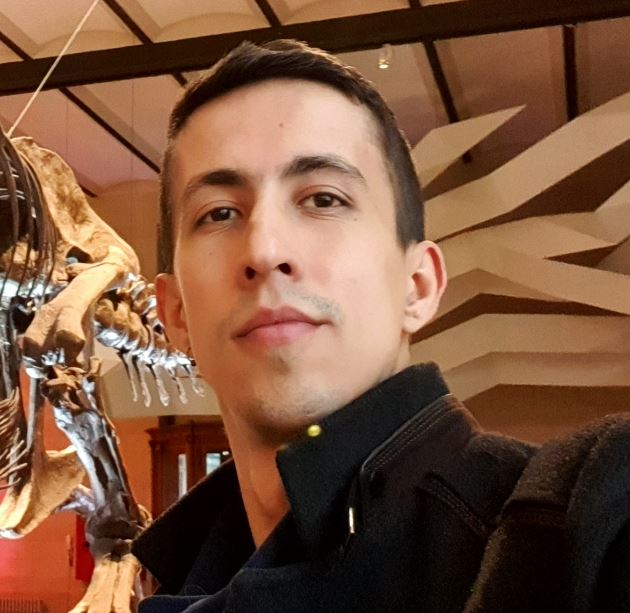 Михаил Владимиров МилановГодина на раждане - 24.10.1989 г.Година на завършено висше /Университет/ – 2015 г., Лесотехнически университетТема: Определяне на срок на годност на храните чрез прогнозна микробиология и Listeria monocytogenes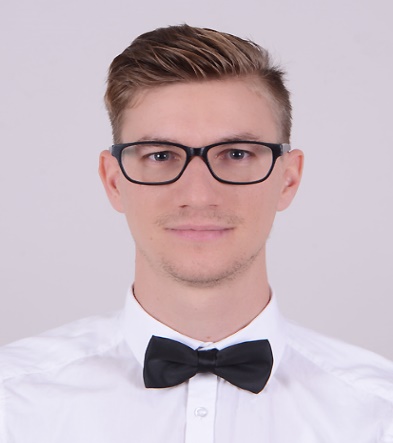 Славко Насков НиколовДата на раждане - 05.12.1992Година на завършено висше - 2017 година, Тракийски университет, гр. Стара Загора, Ветеринарна медицина - магистърТема: Сравнителни проучвания върху канибализма при волиерно отглеждани колхидски фазани (Phasianus colchicus), полски яребици (Perdix perdix) и тракийски кеклици (Alectoris chukar)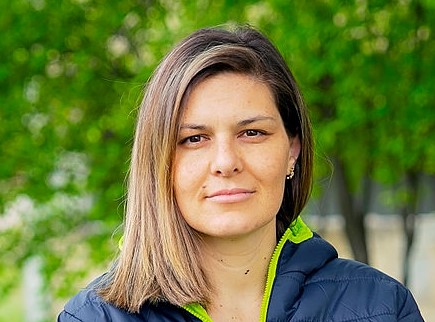 Иванка Асенова ЛазароваГодина на раждане - 02.10.1988 г.Година на завършено висше /Университет/ -2012г. ТрУ Стара Загора, ВМФТема: Ветеринарномедицински и правни аспекти при някои наранявания  от неслучаен характер при редки видове птициПромяна на тема Заповед 353/17.02.2021 г.„Ветеринарномедицински и правни аспекти при инциденти със защитени видове диви животни“.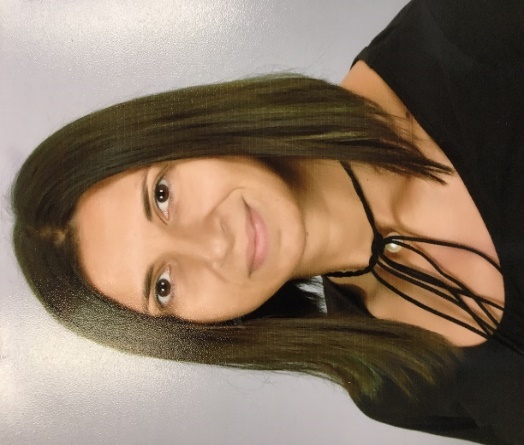 Валерия Красимирова Петрова Година на раждане - 07.08.1984 г.Година на завършено висше /Университет/ -  2009 г., Тракийски университет, ВМФТема: Изолация, идентификация и функционална пластичност на мезенхимни стволови клетки от мастна тъкан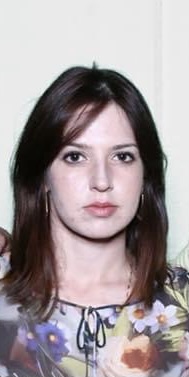 Радостина Димитрова СтефановаГодина на раждане – 01.05.1994 г.Година на завършено висше образование /Университет/ – 2018 г., Ветеринарномедицински факултет при Тракийски университетТема: Фенотипни и генотипни проучвания върху резистентността към антимикробни средства при щамове Escherichia coli, изолирани от кокошеви и водоплаващи птици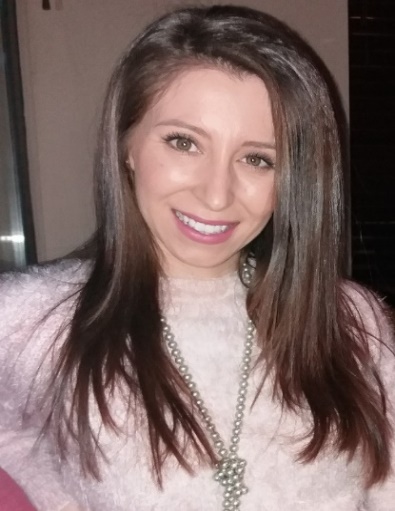 Василена Валентинова ГълеваГодина на раждане - 26.08.1988 г.Година на завършено висше образование /Университет/ - 2013 г. Ветеринарномедицински факултет при Тракийски университетТема: «Епидемиологични и клинико-микробиологични проучвания на инфекцията със Streptococcus suis при интензивно отглеждани свине в Р България»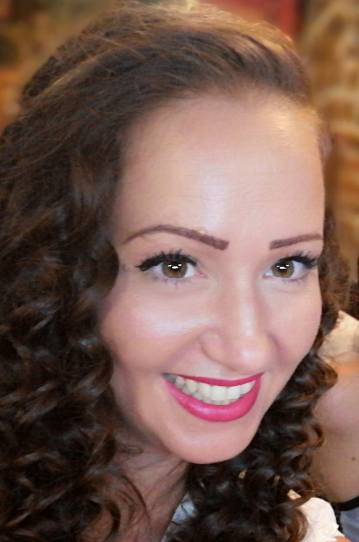 Цветелина Владимирова ПетковаГодина на раждане - 05.08.1987 г.Година на завършено висше /Университет/ – 2012 г. ТрУ Стара Загора, ВМФТема: Лекарствени взаимодействия между антибиотици и вещества, потенциращи антибактериалния ефект 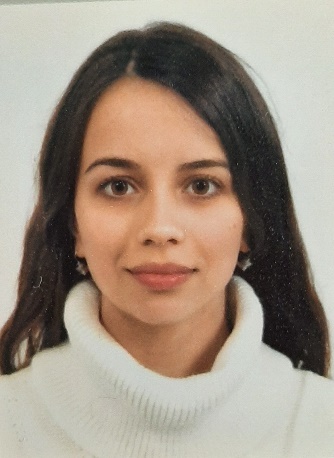 Албена Христова БекяроваГодина на раждане - 28.03.1996 г.Година на завършено висше /Университет/  Бакалавърска степен:Специалност: „Екология и опазване на околната среда“, Тракийски ниверситет, гр. Стара Загора – 2019г.Магистърска степен:Специалност: „Приложна молекулярна биология“, Пловдивски ниверситет „Паисий Хилендарски“, гр. Пловдив – 2020г.Тема: Геномна оценка на продуктивните качества на говеда 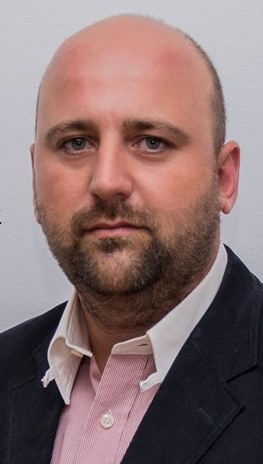 Здравко Иванов ТодоровГодина на раждане - 02.07.1984Година на завършено висше /Университет/ – ТРУ Ветеринарен факултет 2013г.Тема: Формиране на компетенции при мениджмънт на ветеринарна практика 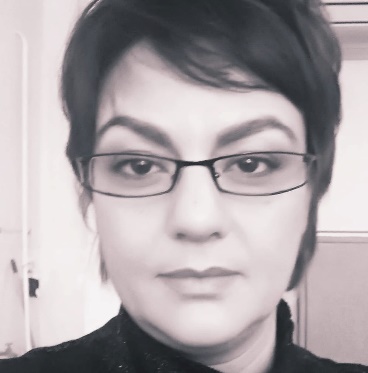 Румяна Крумова ФасулковаГодина на раждане - 20.06.1983 г.Година на завършено висше /Университет/   – декември, 2012 одина, ТрУ, ВМФТема: Vibrio parahaemolyticus и безопасност на хидробионтите за консумация 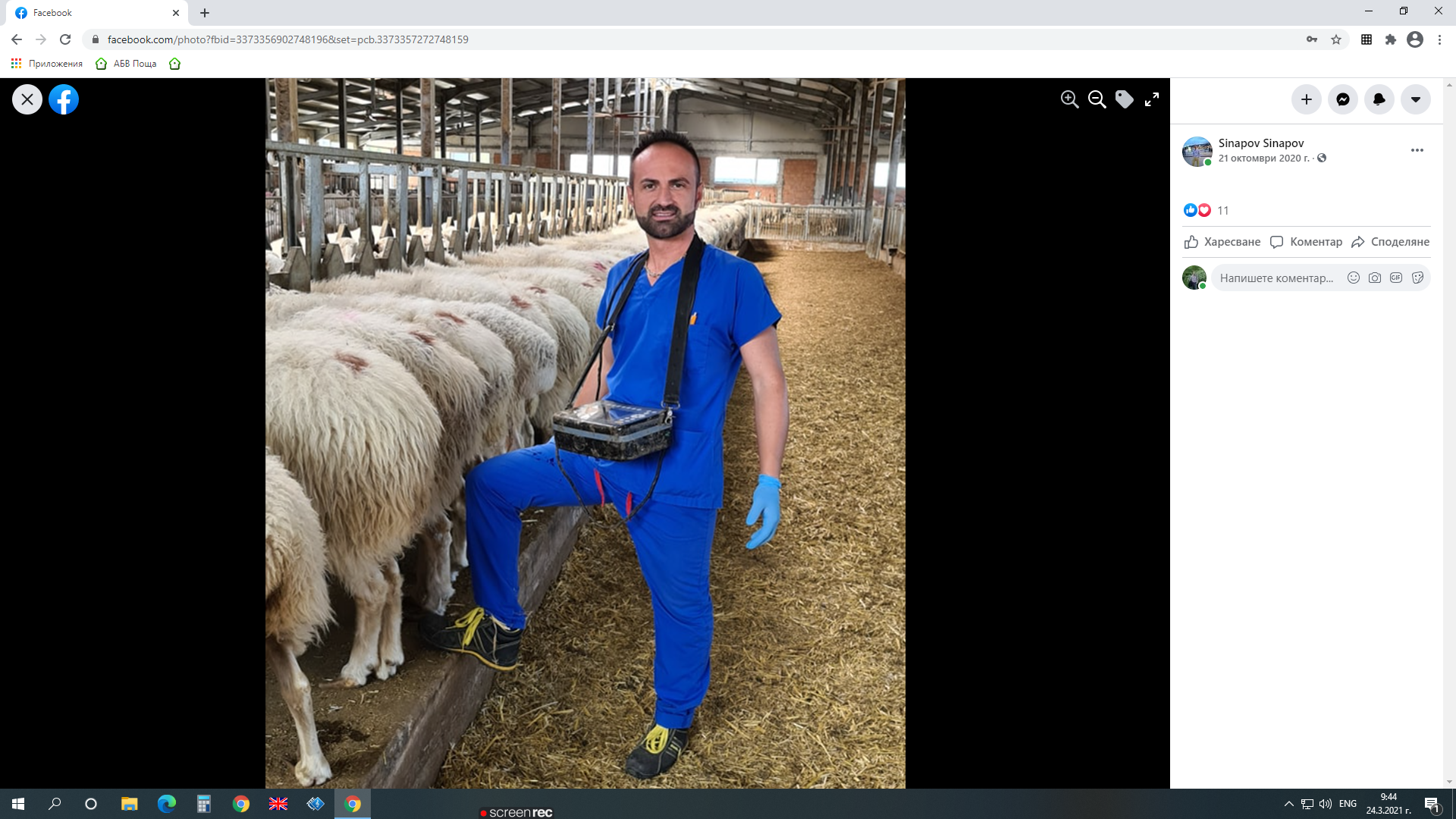  Бранимир Алдинов Синапов Година на раждане: 06.11.1982 Година на завършено висше /Университет/:2008, Ветеринарна медицина, Тракийски университет Тема: Проучване върху ембрионалната смърт             при овце 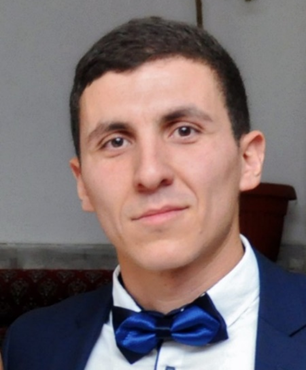 Илиян Илиев ЛазаровГодина на раждане - 25.06.1988 г.Година на завършено висше /Университет/ – 2012 ТрУ, ВМФТема: Анализ и оценка на рисковете, свързани с дезинфекционните практики в интензивното птицевъдство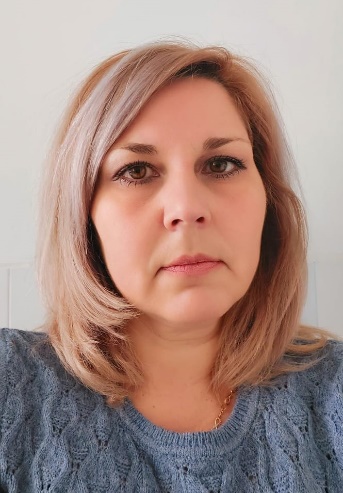 Красимира Желязкова ГосподиноваГодина на раждане - 17.04.1975 г.Година на завършено висше /Университет/ – 	     1998 г., ПУ "Паисий Хилендарски", Биологически факултетТема: Сравнителни диагностични изследвания      при актуални векторно предавани рикетсиози при кучето в БългарияЦветомир Геновелов ЕвстатиевГодина на раждане - 07.09.1991 г.Година на завършено висше /Университет/ – Тракийски Университет, Веринарномедицински факултет, 2016, Тема: Етиологични, клинико-епидемиологични и имунологични проучвания на заразната агалаксия по овцете и козите 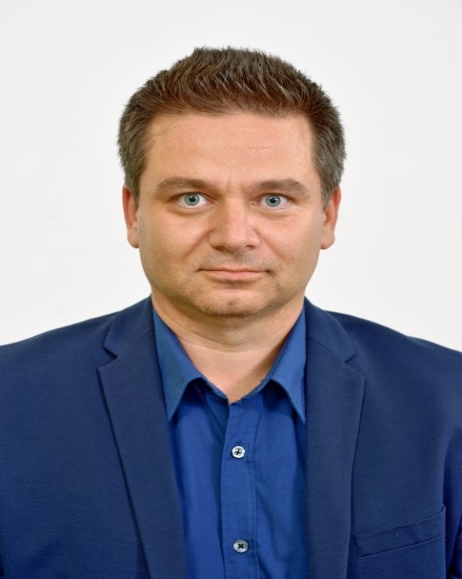 Антон Стойчев ТоневГодина на раждане - 24.10.1989 г.Година на завършено висше /Университет/ –– 2002г. ТрУ, ВМФТема: Епидемиологични, клинични, радиологични изследвания и терапия на белодробните стронгилидози при котки 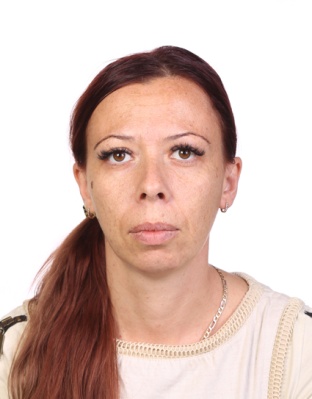   Радена Каменова НеноваГодина на раждане - 05.02.1981 г.Година на завършено висше /Университет/ – 2005г. ТрУ, ВМФТема: Оптимизиране на репродуктивния процес при биволици".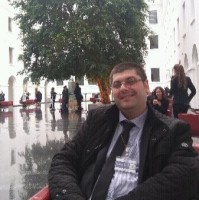 Иван Димитров ГенчевГодина на раждане: 11.08.1981 г.Година на завършено висше /Университет/: 2006 г. ТрУ, ВМФТема: Безотпадни технологии в месната индустрия, критерии за качество и безопасност при оползотворяване на Странични животински продукти (СЖП) като протеинов източник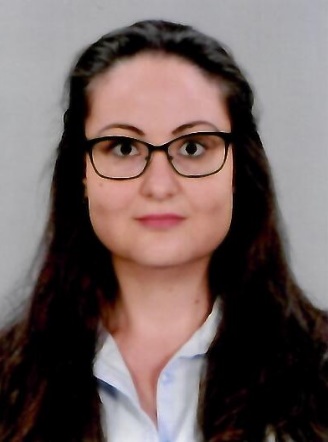 Дима Добринова ДобреваГодина на раждане - 03.12.1988Година на завършено висше /Университет/    – 17.04.2013 г.    Тема: Проучвания върху резистентността на резидентната микрофлора при пилета бройлери след въздействие с алтернативни средства с антимикробно действие 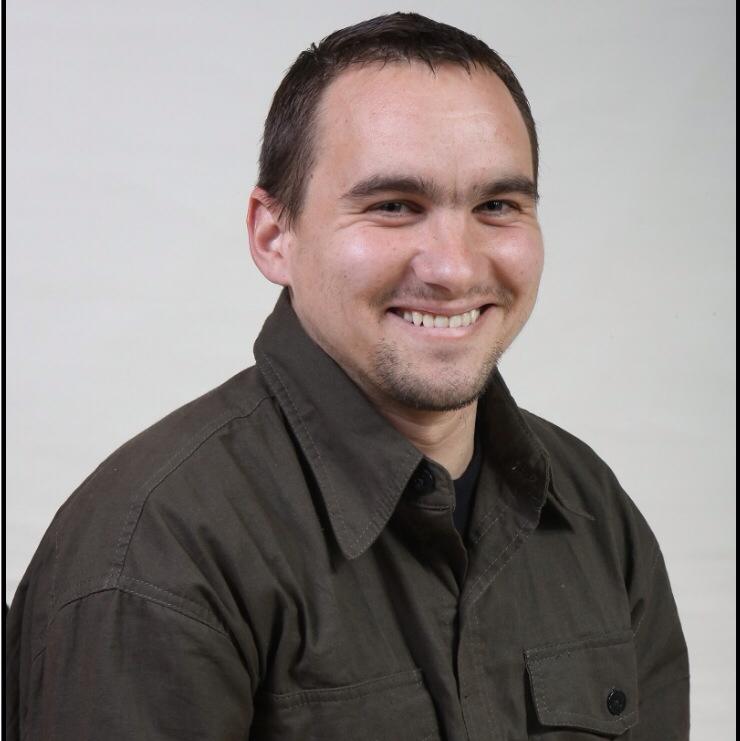 Руско Петров ПетровГодина на раждане - 16.02.1984Година на завършено висше/Университет/ – 2011 г. Тракийски университет, Ветеринарномедицински факултетТема:Видови специфики при размножаването и реинтродукцията на Ловния сокол (Falco cherrug), генетични специфика за вида.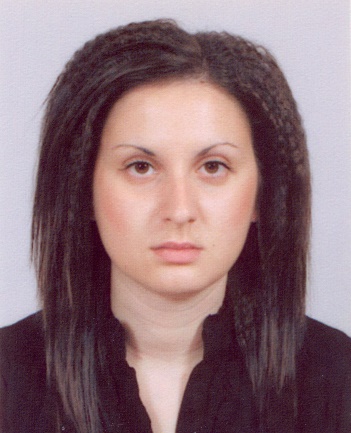 Марияна Пепова Стратева Година на раждане - 03.06.1986 Година на завършено висше /Университет/ – 2011 г., Тракийски университет, Ветеринарномедицински факултетТема: Хистологично, физикохимично и микробиологично изследване на мускулатура от пресни и замразени шаран (Cyprinus carpio) и дъгова пъстърва (Oncorhynchus mykiss)